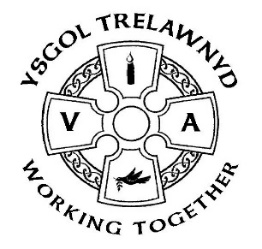 23rd October 2020Thank you: I can’t believe we are finishing the first half term already! In some ways time has passed very quickly and in others it has been a very long few weeks. I would like to thank both staff and parents for the support shown to the school and the understanding shown in a very fluid and ever-changing situation. We have been extremely grateful for the lovely messages of support that have been sent to the school and to individual teachers. This has meant so much in these difficult times. The children have been superstars in following the new routines and different ways of working throughout the day. Members of staff have commented how well the children have adapted to the hand hygiene guidance and frequent handwashing has become an integral part of their day. Parents Evening: We will be holding Target Setting meetings via phone calls with the Class Teacher. You will be sent copies of your child/children’s PCPs via SeeSaw. Further information will be shared on Monday 2nd November. Years 1/2: Over half term please collect cardboard boxes, they do not need to be huge (things like cereal boxes and shoe boxes ideally). If each child could bring 2-3 boxes, we would have enough ‘junk’ to make our models of school. Please send in on Monday 2nd November as we will need to quarantine the items for 72 hours before we can use them. Diolch! Year 6 Egg-citing contraptions!(pictures removed)RemindersPTA – please return the Smarties tubes by Friday 6th NovemberPlease return the Data Collection sheets ASAPWe hope you all have a restful and relaxing half term though we know that lots of things will be different for the children. We have heard that some local communities are setting up Pumpkin Trails and Scarecrow competitions over half term and this may be something you could enjoy as a family. Once again, I would like to thank you for all your support. Take care and stay safe.Kind regards,Marina Parsons Pennaeth / Headteacher01745 570171trhead@hwbcymru.net(pictures removed)